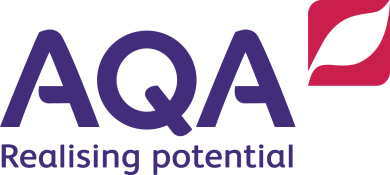 Access arrangements: set phrases adaptation formGCSE Dance (8236) – Component 1: Performance and ChoreographyYou can use this form to apply to adapt the content of a set phrase in order to meet the needs of an individual student. Please note: You cannot use this form to apply for special consideration. Please see the JCQ website for further information.You must:complete and submit a separate request form for each phrase you wish to adaptinclude supporting medical documentation or evidence. Please note that your request cannot be processed without thisprepare a USB with footage of an accomplished dancer ie the dance teacher demonstrating the intended adaptation. We will request this from you at a later date and inform you of the encryption password.Send an email, with the subject line GCSE Dance Adaptation Request, attaching the completed form and appropriate medical evidence to: aqadance@aqa.org.ukYou must not send us the USB yet. Once your email has been received and processed we will contact you with instructions on how to submit the audiovisual evidence. Please ensure the files play correctly on VLC media player (https://www.videolan.org/vlc/). Before sending adaptations, you must check that your recording plays successfully on this software. Please note, we no longer accept requests on a DVD.Your application(s) will be forwarded to the Lead Moderator (LM) for approval. This process may take up to two weeks from the date the LM receives the encrypted USB. Please submit your request as early as possible to allow time for any adjustments to be made before the LM can approve your request. All approval requests must be received and approved by the deadline published in the document available on the JCQ Access Arrangements and Reasonable Adjustments web page. For the June 2024 series the deadline is 21 March 2024.If you need to contact us about your request, call our team on 01483 437750 or email us at aqadance@aqa.org.uk Year of certification of candidate (please circle):        2024                     2025Set phrase (please circle):        Breathe                      Flux                      Shift                      ScoopReason for adaptation request: How does this affect the candidate’s movement?Does the medical evidence you have provided support this request? 	Yes                 No_________Precise description of proposed adaptation to content (description must match the footage you prepare for submission at a later date): 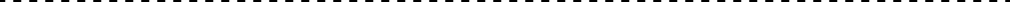 Office useCentre name:  _____________________________________Centre number:  _______________Candidate name:   __________________________________   Candidate number:  ____________Name of teacher: _____________________________________Telephone: _____________Email:  _____________________________________________On approval, firmly attach a copy of the confirmation email to the appropriate Candidate Record Form to advise the moderator of the agreed changes.Email:  _____________________________________________On approval, firmly attach a copy of the confirmation email to the appropriate Candidate Record Form to advise the moderator of the agreed changes.Date received: __________________________Paperwork received by LM: ______________ USB received by LM: ___________________Date sent to LM:  ________________________ Approved by LM: ______________________Date:  _______________________________